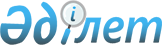 О распределении обязанностей между Премьер-Министром, заместителями Премьер-Министра и Руководителем Канцелярии Премьер-Министра Республики Казахстан
					
			Утративший силу
			
			
		
					Распоряжение Премьер-Министра Республики Казахстан от 20 января 2004 года N 16-p. Утратило силу - распоряжением Премьер-Министра РК от 26 апреля 2004 г. N 120-р (R040120)

      1. Утвердить прилагаемое распределение обязанностей между Премьер-Министром, заместителями Премьер-Министра и Руководителем Канцелярии Премьер-Министра Республики Казахстан. 

      2. Признать утратившим силу распоряжение  Премьер-Министра Республики Казахстан от 17 июня 2003 года N 129-р.       Премьер-Министр Утверждено          

распоряжением Премьер-Министра 

Республики Казахстан     

от 20 января 2004 года N 16  

Распределение обязанностей 

между Премьер-Министром, заместителями Премьер-Министра 

и Руководителем Канцелярии Премьер-Министра 

Республики Казахстан  

Премьер-Министр Республики Казахстан 

Ахметов Д.К.       Руководство деятельностью Правительства. 

      Представление Правительства в отношениях с Президентом Республики Казахстан, а также с Парламентом, Конституционным Советом, Верховным Судом, Генеральной прокуратурой и другими конституционными органами. 

      Вопросы межгосударственных отношений и международного сотрудничества. 

      Координация законотворческой деятельности Правительства. 

      Вопросы обороны, правопорядка. 

      Вопросы развития нефтегазового сектора, государственного бюджета. 

      Руководство работой Республиканской бюджетной комиссии и Совета по экономической политике. 

      Кадровые вопросы Правительства. 

      Общий контроль над деятельностью Министерства иностранных дел, Министерства обороны, Министерства внутренних дел, Министерства юстиции, Агентства по борьбе с экономической и коррупционной преступностью (финансовая полиция).  

Первый заместитель Премьер-Министра Республики Казахстан 

Марченко Г.А.       Вопросы экономического планирования и развития, финансовой, налоговой и тарифной политики, развития фондового и страхового рынков, совершенствования межбюджетных отношений. 

      Вопросы реализации целевых программ: развитие рынка жилья, завершение реформы социальной защиты населения, развитие в городе Алматы регионального финансового центра, информатизация государственных органов. 

      Обеспечение взаимодействия Правительства с Национальным Банком, международными финансовыми и экономическими организациями. 

      Координация деятельности государственных органов по вопросам развития социальной сферы, образования, науки, культуры, межнациональных отношений, здравоохранения, спорта и туризма. 

      Вопросы социального партнерства. 

      Осуществляет общий контроль над деятельностью Министерства экономики и бюджетного планирования, Министерства финансов, Министерства труда и социальной защиты населения, Министерства образования и науки, Министерства культуры, Министерства информации, Министерства здравоохранения, Агентства по статистике, Агентства таможенного контроля, Агентства по туризму и спорту, Агентства по государственным закупкам, Агентства по информатизации и связи.  

Заместитель Премьер-Министра Республики Казахстан 

Мынбаев С.М.       Вопросы реализации Стратегии индустриально-инновационного развития, инвестиционной политики, оперативного управления экономикой, экспортного контроля и мобилизационной работы, вступления Казахстана во Всемирную торговую организацию. 

      Координация деятельности государственных органов по вопросам развития производственной сферы, инфраструктуры и новых технологий. 

      Вопросы государственных материальных резервов, чрезвычайных ситуаций, геологии, недропользования и охраны недр. 

      Координация взаимоотношений со странами СНГ и интеграционными объединениями. 

      Координация деятельности государственных институтов развития, (Банк Развития Казахстана, Инвестиционный фонд, Инновационный фонд, Корпорация по страхованию экспортных кредитов и инвестиций и другие). 

      Осуществляет общий контроль над деятельностью Министерства индустрии и торговли, Министерства энергетики и минеральных ресурсов, Министерства транспорта и коммуникаций, Агентства по государственным материальным резервам, Агентства по чрезвычайным ситуациям.  

Заместитель Премьер-Министра Республики Казахстан - 

Министр сельского хозяйства Республики Казахстан 

Есимов А.С.       Вопросы региональной политики. 

      Координация деятельности государственных органов по вопросам развития сельского хозяйства и агропромышленного комплекса, реализации Государственной агропродовольственной программы Республики Казахстан. 

      Вопросы аграрной науки, экологии, использования природных ресурсов и охраны окружающей среды, лесного, охотничьего и рыбного хозяйства, земельных и водных отношений. 

      Вопросы развития сельских территорий. 

      Вопросы миграционной и демографической политики. 

      Руководство деятельностью Министерства сельского хозяйства. 

      Осуществляет общий контроль над деятельностью Министерства охраны окружающей среды, Агентства по миграции и демографии, Агентства по управлению земельными ресурсами.  

Руководитель Канцелярии 

Премьер-Министра Республики Казахстан 

Тлеубердин А.А.       Координация деятельности центральных и местных исполнительных органов, ведомств в части подготовки решений Правительства и организации их исполнения, обеспечения государственной и исполнительской дисциплины. 

      Организация работы по реализации кадровой политики Правительства. 

      Организация работы по реализации региональной политики Правительства, обеспечение взаимодействия Правительства с акимами областей. 

      Обеспечение взаимодействия Канцелярии Премьер-Министра с Администрацией Президента и аппаратами палат Парламента. 
					© 2012. РГП на ПХВ «Институт законодательства и правовой информации Республики Казахстан» Министерства юстиции Республики Казахстан
				